Урок 2___________Литературное краеведение 6 классТема: Откуда повелось название Бузулук.Цели:Ход урокаI Оргмомент.II Сообщение темы и целей урока.III Работа над материалом урока.1. Слово учителя о понятии «предание».К преданиям относятся сюжетные устно по этические эпические повествования в прозе, которые, с известной долей вымысла, порою рассказывают о давно минувших, но реальных делах и исторических лицах или объясняют происхождение географических и топонимических названий.Истоки преданий уходят в глубь минувших столетии, в основе их часто лежат рассказы свидетелей тех или иных событий, или лиц, якобы слышавших о сообщаемом непосредственно от очевидцев.Предания существуют, основой которых послужили действительные факты, т. е. исторические, и на предания, связанные с определёнными местами и объектами, т. е. топонимические.Повествуя о людях, давших название тому или иному месту, нередко объясняя происхождение какого-нибудь события, топонимические предания, как и исторические, используют элементы фантастики. Истоками этого явления исследователи считают не только господство мифологических представлений и олицетворение неживой природы в древнюю пору, но и тесную связь в течение преданий с произведениями сказочного жанра.Совокупность топонимов – топонимия – может многое поведать о прошлом и настоящем той или иной местности.По географическим названиям судят об обычаях и занятиях населения в прошлом, об особенностях заселения территории, о географических особенностях территории. Географические названия, или топонимы могут о многом рассказать.Записать определение «предание» в тетрадь.2. Сообщение учеников о Бузулуке.Выступления по группам.3. Чтение предания «Откуда повелось название Бузулук» учителем Предание.Откуда повелось название Бузулук.Записано от Евдокии Георгиевны Григорьевой. 94 годаг. Бузулук, 1947 г.Где стоит Бузулук, в старину леса дремучие стояли, ягод хоть горстями греби, грибов – возами вози. Самарка в те поры протекала не здесь, а через Синещекое озеро. Река Бузулук тоже не на своём месте. Она проходила через Старичку, подле Чемодурихи, подходила к женскому монастырю, где сейчас электростанция, шла мимо кузнечных рядов и впадала в банное озеро, которое теперь распахивается под огороды и сливается с Самаркой ниже бойни.Старинные люди рассказывали, что в сухореченских горах при Петре Великом жили разбойники. Потом они облюбовали гору, что теперь прозвали Атаманской, накопили там подземные ходы с переходами и поселились. По молодости мы туда хаживали, видели эти ход, но далеко по ним не заходили. Монахи из соседнего монастыря тогда сказывали, что в Атаманской горе награбленного добра куры не поклюют и кладов захоронено столько, что увезть – одним возом не обойдешься.В царствование Екатерины в наших местностях появились крестьяне и раскольники. Жизнь здесь была тяжёлая, и им поневоле приходилось искать пропитание разбоем, но делали они так умно, что комар носу не подточит. Потом воровские дела они бросили и стали заниматься хлебопашеством. К той поре забрели сюда со своими стадами кочевники. По осени началась страшная непогода. Как быть, куда деваться – кругом степь, а к беглым с табуном опасно. Они решили переждать на месте, сделали себе кое-какие мазанки, а телятам – загон.Осень так затянулась, что казалось, ей конца не будет. Какие были продукты у казахов, подъелись. Купить было негде и нечего. Оставалось у них в запасе пшено и лук. Чтоб веселей коротать время, казахи варили из пшена бузу, пили её и заедали луком. Пришли беглые наведаться и увидели, что казахи пьют бузу и едят лук. Стали рассказывать об этом между собой, передавать друг другу. С той поры в этой местности и повелось прозвание – Бузулук.При Неплюеве губернаторе, на месте телячьего загона построили крепость. Как назвать её? – думают строители. Беглые приходят и говорят: «Есть над чем голову ломать. У этой местности давно своё прозвание. Больше ста лет она называется «Бузулуком».- Бузулук, так Бузулук, - порешили строители, - пусть будет по сему. С тех пор закрепилось имя Бузулук, как за речкой, так и за городом.Откуда же повелось название Бузулук?Законспектировать кротко предание в тетрадь.4. Подготовить выразительное чтение предания.IV Подведение итога урока. Домашнее задание.Что для себя интересного и полезного узнали на уроке?КлиматБузулук расположен в умеренных широтах. Климат в городе резко континентальный.Среднегодовые климатические показатели Бузулука:Среднегодовая температура +5,4 °C.Среднегодовая скорость ветра 4,7 м/с.Средняя относительная влажность воздуха 73 %.Среднегодовая сумма осадков — 450,3 мм.ЭкономикаВ 1960-е годы началось освоение бузулукских нефтяных месторождений. В 1973 году бузулукская нефть по магистральному нефтепроводу «Дружба» вышла на международный рынок. Город стали называть нефтяной столицей Оренбуржья. Швейная, кожгалантерейная, перчаточная, мебельная фабрики. Два машиностроительных завода. Предприятия нефтегазодобывающей промышленности. В Бузулуке 17 учреждений здравоохранения.В августе 2005 года Бузулук стал лучшим муниципальным образованием Оренбургской области по экономическим показателям развития, а в сентябре 2005 года признан победителем 4-го всероссийского конкурса экономического развития «Золотой рубль» в Приволжском Федеральном округе в номинации «Средний город».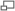 ОбразованиеВ городе действует 26 учреждений дошкольного образования, 13 образовательных и 3 специальных коррекционных школы, 1 гимназия, вечерняя школа, УПК, центр социально-психологической помощи населению, 4 учреждения дополнительного образования. За последние годы[когда?] в Бузулуке увеличилось количество граждан с высшим образованием. Единственное в городе высшее учебное заведение — Бузулукский гуманитарно-технологический институт (филиал Оренбургского государственного университета).В систему среднего специального образования входят 8 средних специальных учебных заведений: финансовый, строительный, педагогический, медицинский колледжи, колледж промышленности и транспорта, лесной и гидромелиоративный техникумы, музыкальное училище. Рабочим профессиям обучают в двух профессиональных училищах. Восемь библиотек централизованной городской библиотечной системы (создана в 1976 году) обладают большим литературным и учебным фондом[4].Бузулук в культуреГород упоминается в песне «Я была с моим народом» группы «Умка и Броневичок»: «Мимо ехал, мимо мчался/Славный город Бузулук»[5], в стихотворении «Может, это конец нескончаемых мук…» Михаила Алиевского[6], в романе Алдан-Семёнова «Красные и белые», повестиАлександра Неверова «Ташкент — город хлебный» (1923 г.) и фильме «Ташкент — город хлебный» (1968 г.). Некоторые действия романа Даута Юлтыя «Кровь» (башк. Ҡан) происходят в Бузулуке.Свобода Л. От Бузулука до Праги = z buzuluku do prahy / Авторизованный перевод с чешского. Переводчики Грачев С. И. и Петров Ф. П. — Воениздат, 1963. — 408 с. — 15 000 экз.СпортФутбольный клуб «Бузулук».Знаменитые уроженцыМировые и олимпийские призёры по прыжкам в воду — братья Доброскок Александр и Дмитрий.Маршал Советского Союза Егоров А. И.Юрий Викторович Романенко (родился 1 августа 1944 в посёлке Колтубановский Бузулукского района Оренбургской области) — лётчик-космонавт СССР[1], дважды Герой Советского Союза.Флаг ПОЛОЖЕНИЕ о муниципальном флаге г. БузулукаМуниципальный флаг г. Бузулука (далее флаг города)опознавательно-правовой знак, составленный и употребляемый в соответствие вексиллологическими правилами,  служащий символом муниципального образования,  единства его территории, населения, его прав, самоуправления. Флаг города является, наряду с основным муниципальным символом, гербом города, официальным символом г. Бузулука.Флаг города представляет собой прямоугольное полотнище с отношением ширины к длине 2:3, разделенное по горизонтали прямой линией на две неравные части - темно-зеленую (занимающую 3/4 полотнища) и золотисто-желтую (занимающую 1/4 полотнища); поверх поля, посередине полотнища,  воспроизводится обращенная в сторону древка деленная тонким темным контуром белая фигура стоящего оленя; отношение высоты фигуры оленя к ширине полотнища - 3:4.  Символика флага города воспроизводит символику герба города.Флаг города поднимается:
    3.1 На зданиях органов местного самоуправления – постоянно.
    3.2 На зданиях муниципальных учреждений - в дни государственных праздников, а также памятных событий,  перечень которых устанавливается органами местного самоуправления.
  3.3 На жилых зданиях,  зданиях и сооружениях органов государственной власти, общественных объединений, предприятий, учреждений, организаций,  независимо от форм собственности - по желанию проживающих в жилых зданиях,  руководства объединений, предприятий, учреждений,  организаций.
    3.4 На    плавсредствах,  принадлежащих городу.Флаг города может использоваться ( подниматься, вывешиваться устанавливаться) в кабинетах руководителей и залах заседаний местного самоуправления, муниципальных учреждений, организации мероприятии; при проводимых ими церемониях и иных торжественных к мероприятиях; во время частных торжеств.Во всех случаях подъема на территории города каких-либо флагов совместно с ними поднимается флаг города. При этом флаг располагается после государственных флагов, флагов субъектов Российской Федерации, и перед иными флагами в общем порядке расположения.

Настоящая норма действует постольку,  поскольку она не входит в противоречие с действующим законодательством.

Схемы общего порядка расположения ( для четного и нечетного количества флагов) прилагаются:
(3 !  1  !  2  ! 4  ! 2 !  1  !  3 )
( Цифра 1 соответствует первому по значению флагу, цифра 2 - второму и т.д.)Флаг города может быть поднят в знак траура. При этом к его древку непосредственно над полотнищем крепится черная лента,  по длине равная половине полотнища,  или же флаг припускается до половины мачты.Флаг города должен всегда  соответствовать прилагаемому изображению и описанию.Главой города может быть предписано или разрешено исполь зование флага города в иных случаях,  а также воспрещение его исполь зования в отдельных случаях из числа предусмотренных п.п. 3.2", 3.3,4 настоящего Положения.Герб Герб Бузулука утвержден 8 июня 1782 года в бытность города уездным центром Уфимского наместничества. Описание герба:
В верхней половине щита герб Уфимский, внизу "серебряный олень в зеленом поле"Согласно исследованиям г.Жемойдо Бузулук имел герб, утверждённый 30 декабря 1839 года. "В верхней части герб Оренбургской губернии. В нижней части, зеленой, олень натурального цвета". Архивных подтверждений этому факту мы пока не имеем, но и достоверно отрицать существование такого герба не можем. В 1850 году Бузулук (и Бузулукский уезд) вошел во вновь образованную Самарскую губернию, но отдельного "самарского" герба для Бузулука, похоже, не существовало.

На современном гербе города (1998) в зеленом поле стоящий на золотой земле серебряный олень.Предание.Откуда повелось название Бузулук.Записано от Евдокии Георгиевны Григорьевой. 94 годаг. Бузулук, 1947 г.Где стоит Бузулук, в старину леса дремучие стояли, ягод хоть горстями греби, грибов – возами вози. Самарка в те поры протекала не здесь, а через Синещекое озеро. Река Бузулук тоже не на своём месте. Она проходила через Старичку, подле Чемодурихи, подходила к женскому монастырю, где сейчас электростанция, шла мимо кузнечных рядов и впадала в банное озеро, которое теперь распахивается под огороды и сливается с Самаркой ниже бойни.Старинные люди рассказывали, что в сухореченских горах при Петре Великом жили разбойники. Потом они облюбовали гору, что теперь прозвали Атаманской, накопили там подземные ходы с переходами и поселились. По молодости мы туда хаживали, видели эти ход, но далеко по ним не заходили. Монахи из соседнего монастыря тогда сказывали, что в Атаманской горе награбленного добра куры не поклюют и кладов захоронено столько, что увезть – одним возом не обойдешься.В царствование Екатерины в наших местностях появились крестьяне и раскольники. Жизнь здесь была тяжёлая, и им поневоле приходилось искать пропитание разбоем, но делали они так умно, что комар носу не подточит. Потом воровские дела они бросили и стали заниматься хлебопашеством. К той поре забрели сюда со своими стадами кочевники. По осени началась страшная непогода. Как быть, куда деваться – кругом степь, а к беглым с табуном опасно. Они решили переждать на месте, сделали себе кое-какие мазанки, а телятам – загон.Осень так затянулась, что казалось, ей конца не будет. Какие были продукты у казахов, подъелись. Купить было негде и нечего. Оставалось у них в запасе пшено и лук. Чтоб веселей коротать время, казахи варили из пшена бузу, пили её и заедали луком. Пришли беглые наведаться и увидели, что казахи пьют бузу и едят лук. Стали рассказывать об этом между собой, передавать друг другу. С той поры в этой местности и повелось прозвание – Бузулук.При Неплюеве губернаторе, на месте телячьего загона построили крепость. Как назвать её? – думают строители. Беглые приходят и говорят: «Есть над чем голову ломать. У этой местности давно своё прозвание. Больше ста лет она называется «Бузулуком».- Бузулук, так Бузулук, - порешили строители, - пусть будет по сему. С тех пор закрепилось имя Бузулук, как за речкой, так и за городом.История БузулукаИстория основания города"Сказывают по преданиям, что на месте Бузулука в древности был татарский город Аулган, названный по имени жившего тут Аулган-хана. Развалины этого города разбирались жителями города для своих построек". 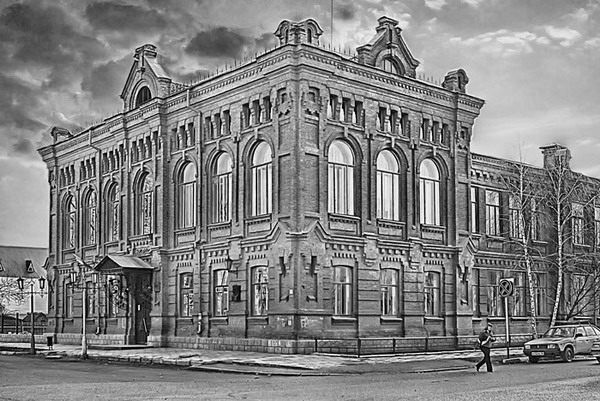 
Бузулук был основан И.К. Кириловым в 1736 г. как Бузулукская крепость Самарской линии, одновременно с закладкой Сорочинской и Тоцкой крепостей.

Бузулукская крепость была обнесена широким, "наподобие звезды сделанным" валом, рвом и бревенчатыми стенами с пушками на башнях. Имела четверо ворот — Оренбургские, Елшанские, Домашкинские и Самарские. Первыми поселенцами были 478 яицких казаков, 19 ногайцев и 47 разного звания людей.

В 1773 г. в Оренбургских степях размахнулось невиданное по своим масштабам восстание, которое переросло в крестьянскую войну под предводительством Емельяна Пугачева. Захватывая одну за другой крепости Нижне-Яицкой линии, Пугачев со своим войском двигался к Оренбургу и скоро осадил его. На помощь к столице губернии были направлены царские войска. Сибирский комендант полковник Чернышев по пути к Оренбургу увел почти весь гарнизон Бузулукской крепости, но у Оренбурга под горой Маяк его отряд был захвачен пугачевцами, а сам Чернышев повешен. Узнав об этом, комендант Бузулукской крепости бежал в Самару, бросив гарнизон из 27 солдат на произвол судьбы. Они не оказали никакого сопротивления пугачевскому отряду Ильи Арапова Судьба гарнизона была решена весьма своеобразно. Соратник Арапова, отставной солдат Иван Жилкин, "взял ножницы, обрезал у солдат косы и распустил их по домам". В Бузулукскую крепость со всех сторон стали стекаться беглые крестьяне. К февралю 1774 г. здесь было сосредоточено около 2 тыс. человек. Разрозненная, не имевшая боевого опыта крестьянская масса была сравнительно легко разгромлена отрядом генерал-майора Мансулова, который 14 февраля овладел крепостью и отправился дальше к Оренбургу.

После подавления восстания Пугачева власти упразднили Оренбургскую губернию, определив новые границы уездов. В 1781 г. Бузулук был преобразован в уездный город. В нем числилось 238 домов с 571 душой населения, занималось оно хлебопашеством, звериной рыбной ловлей. Через четыре года Бузулук сгорел во время торжественной встречи начальника Оренбургского края. Крепостные сооружения больше не восстанавливались. Вал был срыт, ров засыпан. 17 сентября 1833 г., по мнению историков и краеведов, в Бузулуке останавливался А.С. Пушкин, который и рассказал о последнем бое пугачевцев — защитников Бузулукской крепости.

Бузулук рос медленно. В 1862 г. в городе числилось 8563 жителя, имелось 304 торговые лавки, 5 церквей и 2 монастыря. Ежегодно с 1 по 8 октября в городе проводились ярмарки, сюда приезжали купцы из Самары, Оренбурга, Казани, Уфы и других городов с текстильными, суконными, кожевенными и другими товарами. Местные жители торговали скотом, хлебом, холстами, льном, коноплей. Развитие города ускорилось в связи со строительством Самаро-Ташкентской железной дороги. В Бузулуке были построены станция, паровозное и вагонное депо. Одним из первых пассажиров, приехавших на берега Урала "по чугунке", был Л.Н. Толстой, впоследствии он не раз бывал в Бузулуке.

На рубеже XIX и XX в. в Бузулуке возникают промышленные предприятия. В основном это были небольшие заводы полукустарного типа — салотопенные, кожевенные, винный, кирпичный, воскобойный, мыловаренный, паровая мельница. Потом появились чугунолитейный завод Никитина и механический завод Каммерлох, выпускавший сельскохозяйственный инвентарь.
Советская власть в городе была провозглашена 10 ноября 1917 г. на объединенном заседании Советов рабочих, солдатских и крестьянских депутатов, городской думы и земской управы, был создан первый ревком, который возглавил машинист Петр Григорьевич Бебин. 28 декабря 1917 г. был образован исполнительный комитет уездного Совета. Исполком энергично взялся за дело. В январе 1918 г. он национализировал электростанции, а затем завод Никитина и мастерские "Киль". Газета "Свободное слово" была преобразована в "Известия Бузулукского Совета". Бузулук стал настоящей красной крепостью, центром мобилизации революционных сил для борьбы с белогвардейцами. Именно отсюда уходили под Оренбург в 1918-м и 1919 гг. красные полки под командованием Кобозева, Павлова, Зиновьева. Отсюда в конце апреля 1919 г. пошла в наступление ударная группа войск Восточного фронта для нанесения главного удара по Колчаку. После восстания Чехословацкого корпуса город четыре месяца находился в руках белогвардейцев, пока не был занят 2-й бригадой 24-й Сибирской дивизией во главе с А. Седякиным. На территории уезда воевала и другая прославленная часть Красной армии — 1-я бригада 25-й Чапаевской дивизии, которой командовал Иван Кутяков.

В годы Великой Отечественной войны на основе советско-чехословацких соглашений о совместных действиях в войне с Германией от 18 июля и 27 сентября 1941 г. в Бузулуке было начато создание первой иностранной воинской части на территории СССР — 1-го Отдельного Чехословацкого батальона. Его формирование завершилось в июле 1942 г. Возглавил батальон Людвиг Свобода. Прославившись в сражении у деревни Соколово батальон в октябре 1944 г. вышел к границе Чехословакии. Затем был преобразован в 1-й Чехословацкий армейский корпус, став основой Народной Армии ЧССР. Людвиг Свобода в 1940-1950 гг. занимал пост министра национальной обороны, в 1968-1975 гг. был президентом ЧССР. Вернувшись в Бузулук уже в мирное время, он наградил город орденом Красной Звезды ЧССР и записал в гостевой книге: "Каждый чех и каждый словак мечтает побывать в Бузулуке".

Во время Великой Отечественной войны большая часть заводов по всей Оренбургской области была перестроена на выпуск тяжелой военной техники: танков и броневиков. Сюда были эвакуированы многие предприятия из Центральной России. В послевоенные годы они перешли на изготовление продукции для металлургической и горнодобывающей промышленности.

Сегодня Бузулук — город нефтяников. Первые тонны нефти на Покровском месторождении были добыты в 1961 г. Эта скважина стала первооткрывательницей большой нефти Оренбуржья.Основные даты истории города Бузулука1736 г. — При впадении реки Бузулук в реку Самару была построена Бузулукская крепость.1738 г. — В устье реки Елшанки основана Ольшанская крепость, ныне село 1-я Елшанка.1756 г. — Отец выдающегося русского поэта Г. Р. Державина на реке Кутулук основал село Державине (Смоленское), заселив его симбирскими крестьянами.1766 г. — 12 декабря в селе Михайловка (ныне Преображенка) Бузулукского уезда родился писатель и историк Н. М. Карамзин.1781 г. — Крепость Бузулукская возводится в ранг уездных городов.1782 г. — Крепость Бузулукская переименована в город Бузулук. Городу присвоен герб — серебряный олень на зеленом поле.17 июня 1837 г. — Поэт В. А. Жуковский, путешествуя с наследником престола Александром, посетил Бузулук.19 января 1867 г. — Родился известный ученый лесовод Г. Ф. Морозов. В 1903 г. он положил начало первым научным работам в Бузулукском бору и создал Боровое лесничество.29 июня 1871 г — Бузулук впервые посетил Л. Н. Толстой.1876 г. — Открыта для движения поездов железная дорога Самара-Оренбург. Были построены станции Колтубановка, Елшанка, Бузулук и ряд разъездов.1901–1902 гг. — в г. Бузулуке находился в ссылке Н. А. Семашко, впоследствии первый нарком здравоохранения.12 октября 1905 г. — Рабочие станции Бузулук первыми в Оренбургской губернии примкнули к Всероссийской политической стачке.2 октября 1917 г. — На станции Бузулук была создана первая в городе большевистская ячейка.16 декабря — В г. Бузулуке состоялось первое собрание, созданного П. А. Кобозевым штаба Оренбургского фронта.5 января 1918 г. — Мичман С. Павлов во главе Северного летучего отряда моряков-балтийцев, направленного в Оренбург по распоряжению В. И. Ленина, прибыл в г. Бузулук.6 января — Вышел первый номер газеты «Известия Бузулукского Совета рабочих, солдатских и крестьянских депутатов». В настоящее время — «Под знаменем Ленина».20 декабря — Советская власть была установлена во всех 56 волостях Бузулукского уезда.Апрель 1919 г.— В Бузулуке разместился штаб 25-й Чапаевской дивизии. 19 апреля в с. Сухоречка бойцы-чапаевцы приняли присягу на верность Родине. Это была первая присяга в Красной Армии.25 июня — Была организована первая комсомольская ячейка в городе Бузулуке. В нее вошли 15 человек рабочих паровозного и вагонного депо. Председателем ячейки был избран Иван Широков18 сентября — С агитпоездом «Октябрьская революция» прибыл в Бузулук М. И. Калинин.Сентябрь1922 г. — Ремонтные мастерские были преобразованы в чугунолитейный и механический завод, ныне завод имени Куйбышева.28 февраля 1927 г. — Открылся кинотеатр «Пролетарский», ныне «Победа».10 июля 1928 г. — Образован Бузулукский район.24 июля — Состоялся первый районный съезд Советов.1929 г. — Создано литературное объединение им. Д. Фурманова.1930 г. — Открыт лесной техникум. Организован колхоз им. Ильича.13 августа 1933 г. — Открыт техникум зерновых культур, с 1935 года — сельскохозяйственный техникум.7 декабря 1934 г. — Оренбургская область выделилась из состава Средне-Волжского края. Бузулукский район вошел в ее состав.Март 1936 г. — В Бузулуке приступили к строительству механического завода им. Кирова.Май-июнь — Завершено строительство плотины, 18-километрового магистрального канала Елшанской оросительной системы. 5 июня система вступила в строй.Июнь — Организован библиотечный техникум.1 августа — В г. Бузулуке открылась детская музыкальная школа.— В Бузулукской МТС была создана первая женская тракторная бригада во главе с В. И. Дробышевой.— Открыт финансовый техникум.Декабрь — Введена в эксплуатацию новая электростанция мощностью 315 квт.1937 г. — Началось автобусное движение в г. Бузулуке.Январь 1940 г. — Организован лесхоз «Бузулукский бор».Август-ноябрь 1941 г. — В г. Бузулуке формировалась 348 стрелковая дивизия, которой 5 июля 1944 г. присвоено наименование Бобруйская.Октябрь-декабрь — Дали первую продукцию перчаточно-чулочная, кожгалантерейная, швейная фабрики.Февраль 1942 г. — В Бузулуке начал формироваться 1-й Отдельный чехословацкий батальон, ставший ядром новой Армии ЧССР.26 мая — Секретарь ЦК КПЧ Клемент Готвальд прибыл в Бузулук и выступил перед воинами 1-го Отдельного чехословацкого батальона.13 сентября 1951 г. — Открылась библиотека им. Горького.18 сентября — Организовался Бузулукский (Колтубановский) строительный техникум.Июль1956 г. — В г. Бузулуке построен новый элеватор.22 августа — Вступил в строй деревообрабатывающий завод, с 10 марта 1960 г. — мебельная фабрика.Октябрь — Создан Бузулукский штаб ветеранов революции, гражданской и Отечественной войн.18–19 июня 1961 г. — Бузулук посетил генерал Чехословацкой народной Армии Людвиг Свобода. В годы Великой Отечественной войны он сформировал в г. Бузулуке воинскую часть, положившую начало будущей Чехословацкой народной армии.20 июня — Волжская ГЭС стала давать ток Бузулуку.2 августа — На Покровской площади были получены первые тонны бузулукской нефти.2 января 1962 г. — Открылась межрайонная больница.Июль — Создан индустриально-педагогический техникум.24 января 1964 г. — Образовано нефтепромыслов управление «Бузулукнефть», с 1968 года — нефтегазодобывающее управление (НГДУ) «Бузулукнефть».1 октября 1966 г. — Начало свою жизнь ГПТУ-33. К занятиям приступили 260 человек.29 октября 1970 г. — Установлен обелиск бузулучанам, погибшим в боях в годы Великой Отечественной войны.Февраль 1971 г. — Колхоз им. Карла Маркса награжден орденом Октябрьской Революции, Бузулукский хлебоприемный пункт — орденом Трудового Красного Знамени.8 сентября 1972 г. — В г. Бузулуке открыт памятник Л. Н. Толстому.7 июля — г. Бузулуку вручена медаль ЧССР «Заслуженный борец против фашизма».14 июля — За особые заслуги и помощь в создании чехословацких воинских частей в Советском Союзе город Бузулук награжден орденом Чехословацкой Социалистической Республики «Красная звезда».Август — Людвигу Свободе — видному государственному и политическому деятелю Чехословакии — присвоено звание почетного гражданина города Бузулука.22 сентября — Бузулукский завод тяжелого машиностроения им. В. В. Куйбышева награжден орденом «Знак Почета».24 июня1973 г. — В селе Державине открыт памятник 364 воинам — жителям села, не вернувшимся с Великой Отечественной войны.2 июля 1974 г. — Открыт памятник воинам, погибшим в годы Великой Отечественной войны в селе Подколки.1976 г. — В районе Бузулука открыто новое месторождение нефти — Красногвардейское.— На станции Красногвардейская вступил в строй самый крупный в области элеватор, рассчитанный на 150 тысяч тонн зерна.Июнь — Швейная фабрика им. Ленинского комсомола открыла первый в городе санатории-профилактории.1977 г. — Построен Дом техники «Юбилейный».1978 г. — Решением исполкома Бузулукского городского Совета народных депутатов от 10 мая за № 242 летчику-космонавту СССР Ю. В. Романенко было присвоено звание почетного гражданина города Бузулука.1 июля — Открыт новый железнодорожно-автобусный вокзал.1982 г. — Коллектив НГДУ «Бузулукнефть» за высокие достижения в труде и в честь 60-летия образования СССР получил на вечное хранение памятное Знамя ЦК КПСС, Совета Министров СССР, ВЦСПС и ЦК ВЛКСМ.28 мая 1983 г. — В Бузулуке открыт бюст дважды Героя Советского Союза, летчика-космонавта Ю. В. Романенко.30 января 1984 г., — Была добыта 100-миллионная тонна бузулукской нефти.5 сентября1986 г. — В Бузулуке открыт памятник В. И. Ленину на новой центральной площади, носящей имя вождя.Климат БузулукКлимат БузулукКлимат БузулукКлимат БузулукКлимат БузулукКлимат БузулукКлимат БузулукКлимат БузулукКлимат БузулукКлимат БузулукКлимат БузулукКлимат БузулукКлимат БузулукКлимат БузулукПоказательЯнв.Фев.МартАпр.МайИюньИюльАвг.Сен.Окт.Нояб.Дек.ГодАбсолютный максимум, °C4,75,818,931,336,539,843,240,9382719,28,143,2Средний максимум, °C−9,1−8,2−1,712,922,327,328,826,820,210,2−0,5−5,810,4Средняя температура, °C−13−12,7−6,1715,320,522,119,813,65,2−3,7−9,35Средний минимум, °C−17−17−10,21,88,313,715,613,27,71−6,7−12,9−0,1Абсолютный минимум, °C−43,2−40,1−36,8−26−5,7−0,74,9−0,9−5,3−19,8−35,7−39,2−43,2Норма осадков, мм282020252736393031333334356Источник: Погода и климатИсточник: Погода и климатИсточник: Погода и климатИсточник: Погода и климатИсточник: Погода и климатИсточник: Погода и климатИсточник: Погода и климатИсточник: Погода и климатИсточник: Погода и климатИсточник: Погода и климатИсточник: Погода и климатИсточник: Погода и климатИсточник: Погода и климатИсточник: Погода и климат